Comuníquesecon nosotros.Principal: 501-296-1775 V/TTY Linea gratis: 800-482-1174 V/TTY400 West Capitol Avenue, Suite 1200 Little Rock, AR 72201Acerca de Nosotros.info@disabilityrightsar.org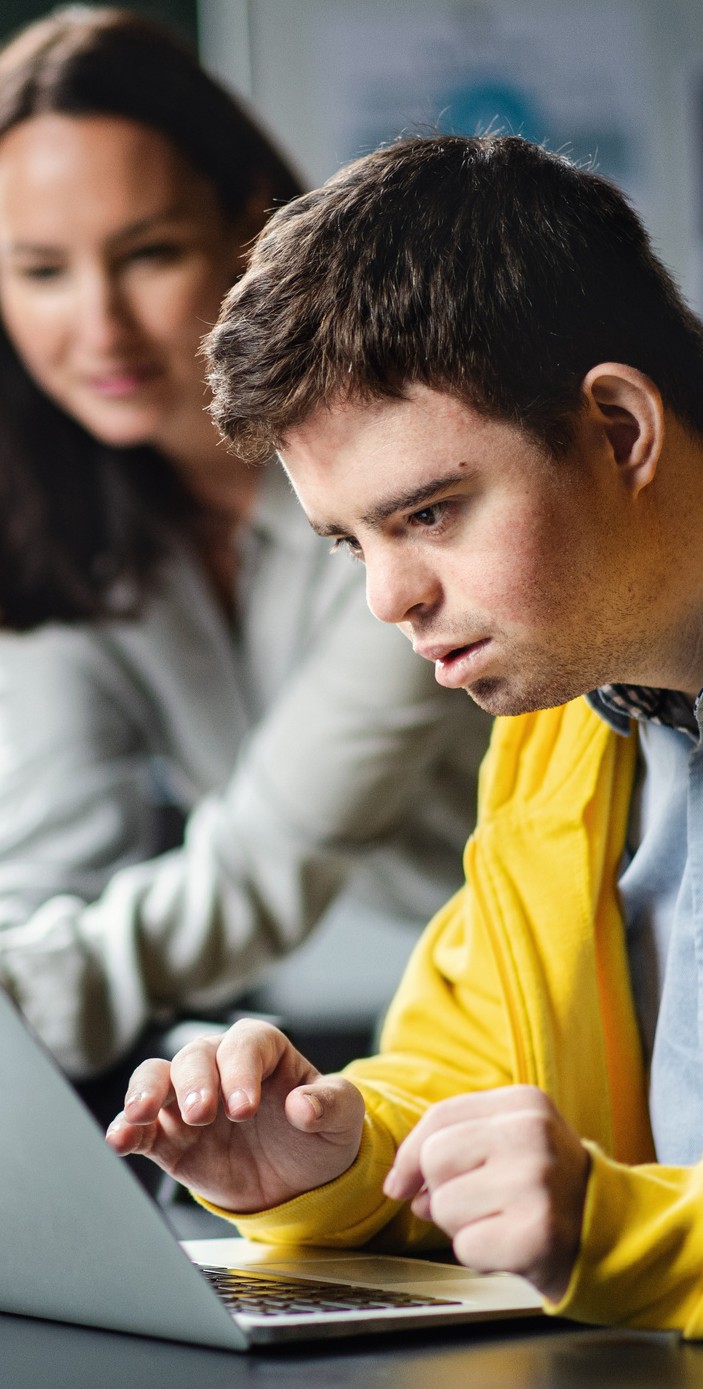 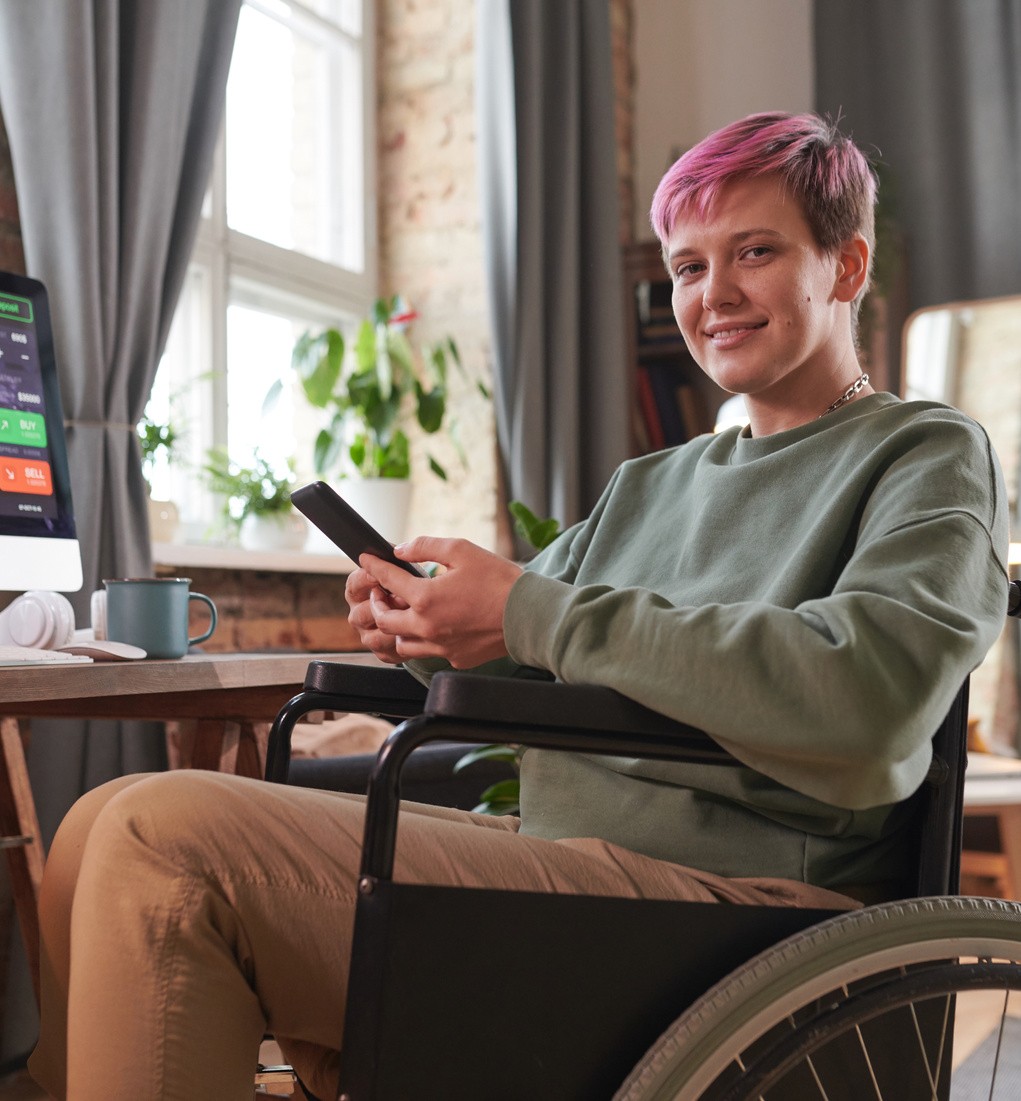 La misión de Disability Rights Arkansas es de vigorosamente abogar por y hacer cumplir los derechos legales de la gente con discapacidades.www.disability rightsAR.orgIntegrándose a la Fuerza LaboralNuestros Servicios.Usted Tiene el Derecho De:Podemos abogar a su favor para resolver las barreras al empleo.Podemos ayudarle a obtener acomodaciones en el lugar de trabajo.Trabajar en la comunidad al lado de personas con y sin discapacidades. Ganar un sueldo competitivo o más por su trabajo.Solicitar acomodaciones razonables. Privacidad sobre su discapacidad y acomodaciones.Escoger su ámbito laboral.Solicitar trabaos que le interesen.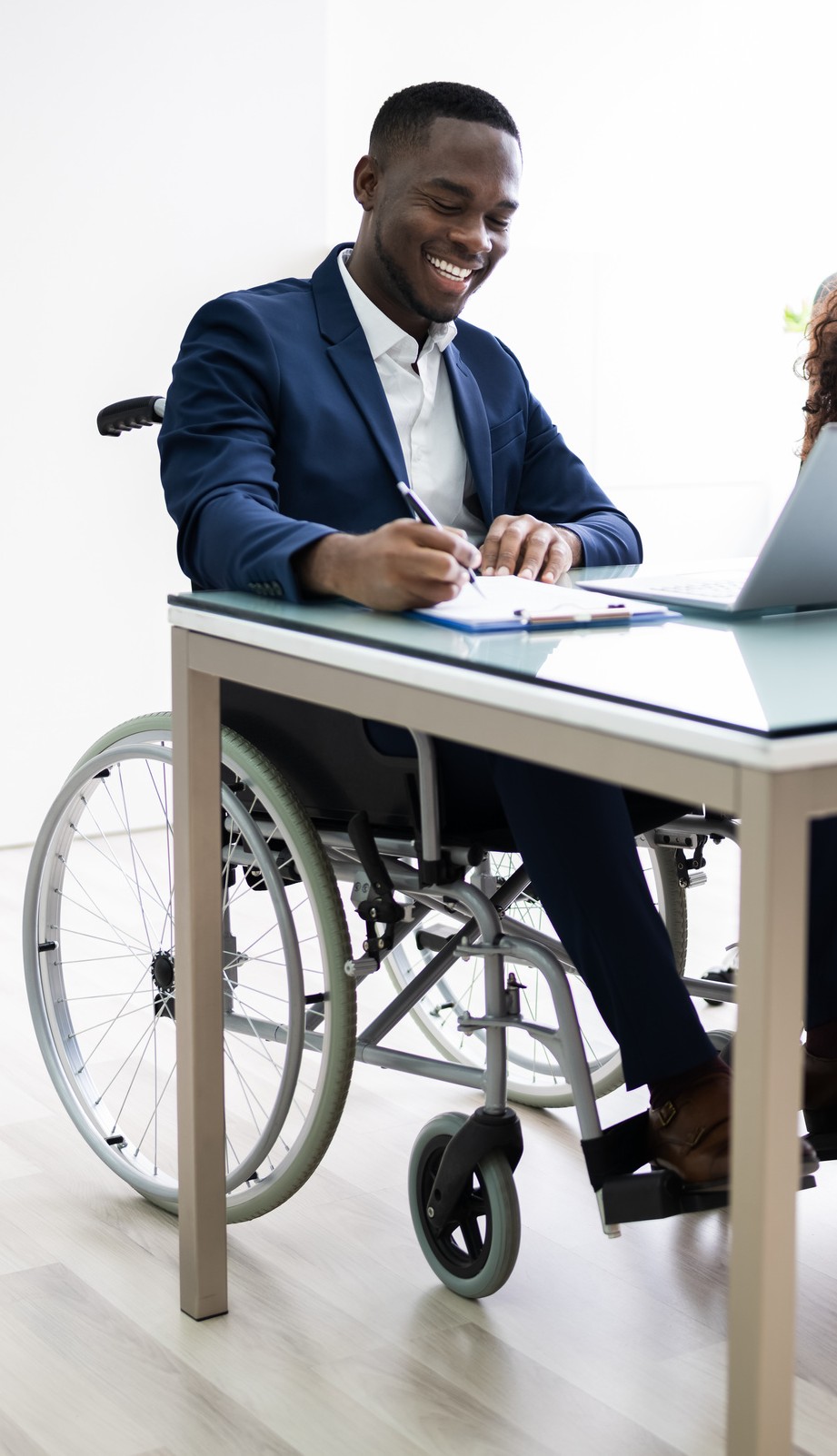 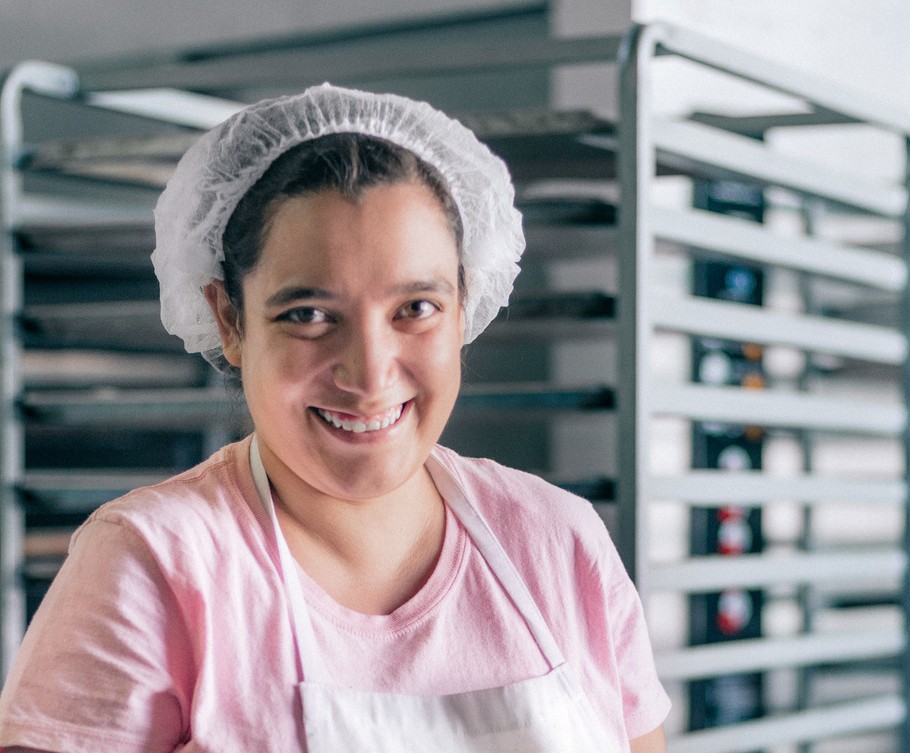 ¿Porque elegirnos?Nosotros ofrecemos servicios gratis a los beneficiarios del SSI o al SSDI quienes deseen regresar a trabajar. Si su objetivo final es obtener, mantener, o avanzar en el trabajo, llámenos.¡Le podemos Ayudar!Podemos referirlo al consejero de derechos de beneficios.Podemos ayudarle con información acerca de programas, recursos, y otros medios necesarios de apoyo para obtener o mantener el empleo.Abogar por la transición de servicios para jóvenes con discapacidades en edad escolar.Recibir ayuda para planear su vida después de la escuela preparatoria. Entablar una queja si cree que se le ha discriminado en contra.